NAME: UKPAI CHINENYE SHALOM MATRIC NUMBER: 17/ENG01/028DEPARTMENT : CHEMICAL  ENGINEERING ENG 382: ( ENGINEERING MATHEMATICS II)THE MATLAB CODE 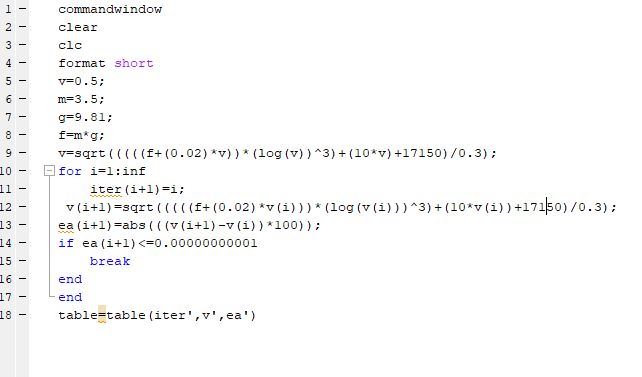 ANSWER;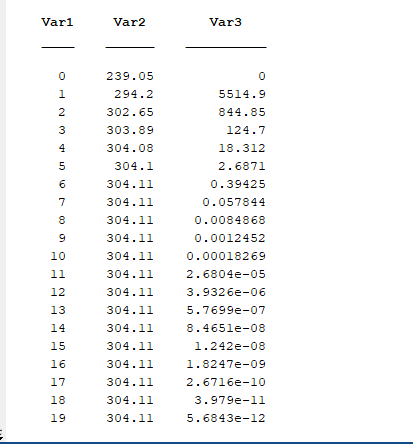 